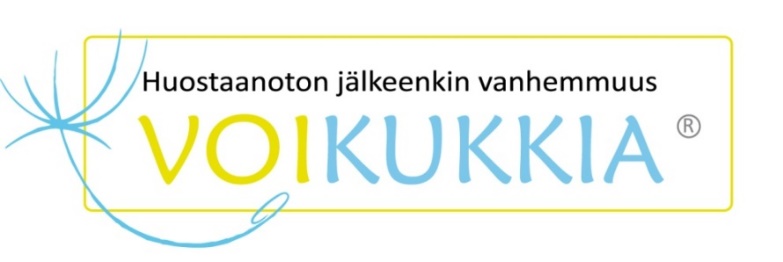 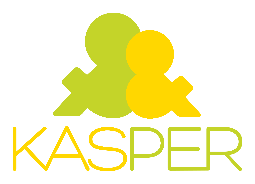 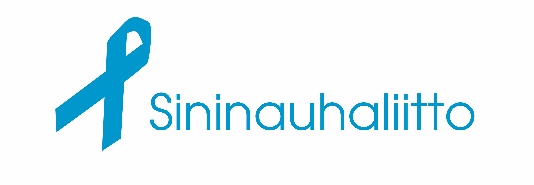 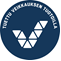 _______________________________________________________________________________________Toiminnallisia menetelmiä 
Piirustus/maalaustehtävä     					                 Päivitetty 26.12.2017 _______________________________________________________________________________________Tämä toiminnallisen menetelmän ohje on tarkoitettu VOIKUKKIA-vertaistukiryhmän ohjaajien käyttöön. Tässä dokumentissa esitellään Piirustus/maalaustehtävä. Menetelmä on kirjattu ylös Siilinjärven OhjaajaVerstaassa 3.10.2017.Piirustus/maalaustehtäväKäsiteltävä aihe voi olla esim. suhde omaan lapseen.Välineet: paperia A4/A3, väriliituja, tusseja sekä kuvakortteja/kuvaleikkeitä lehdistä.Asetetaan erilaisia kuvia esille ja pyydetään ryhmäläisiä miettimään itseään ja lastaan. Otetaan paperi, joka jaetaan kolmeen osaan ja ne nimetään ennen, nyt ja tulevaisuudessa osioihin.Väritetään kukin osio niillä väreillä/kuvioilla, miltä suhde lapseen on tuntunut ennen, millainen se on nyt ja millaisen ajattelee/toivoo sen olevan tulevaisuudessa.Yhdistetään paperi ja kuvat toisiinsa siten, että laitetaan kuvat niihin liittyvien (menneisyys, nykyisyys, tulevaisuus) kohtien ylä- tai alapuolelle.Kerrotaan vuorotellen ryhmälle omasta tehtävästä (sekä näytetään tuotos - suhde lapseen ennen, nyt ja tulevaisuudessa) sen verran kuin tuntuu itsestä hyvältä.Lisätietoa näistä ohjeista ja niiden soveltamisesta saat hanketyöntekijöiltä. Yhteystiedot löytyvät www.voikukkia.fi-sivuilta.